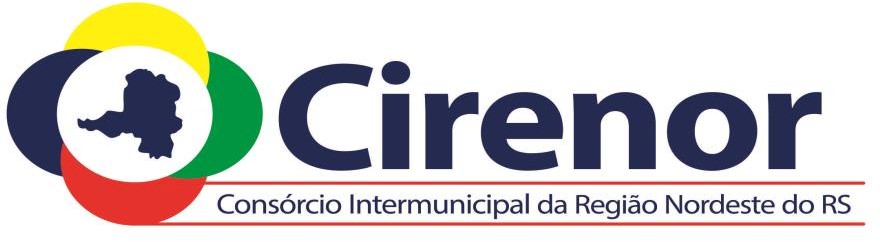 TERMO DE SUSPENSÃO DE PROCESSO LICITATÓRIOO Presidente do CIRENOR – Consórcio Intermunicipal da região Nordeste do RS, no uso de suas atribuições que o art. 9º confere, informa que:Por razões de conveniência e oportunidade da Administração Pública RESOLVE SUSPENDER o processo licitatório nº 019/2023, pregão presencial nº 003/2023 que visa a Contratação de empresa especializada para fornecimento de aditivo permutador iônico de solos utilizando o Aditivo Nano Estabilizante Permutador Iônico de Solo (ANEPIS) e assessoramento técnico para a execução de serviços de retiﬁcação e estabilização do leito de vias não pavimentadas, através da contratação por m² da Base com até 20 cm, uma vez que será necessário buscar informações complementares para embasar o certame. Desse modo, no momento oportuno o processo será republicado e seguirá o rito e tramites legais. É o que cumpre informar.Sananduva, 02 de outubro de 2023ULISSES CECCHINPresidente do CIRENOR